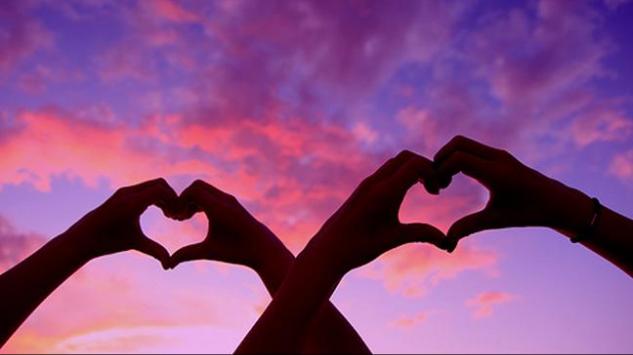 OD SVIH NAŠIH MOĆI LJUBAV JE NAJVIŠA ,NAJDIVNIJA        Ljubav,tako tajanstvena i tako predivna.Može doći iznenada,ali može biti u našim srcima kroz sve patnje , bolove i padove.Ona je uvijek tamo kroz sve dane.  Podsjeća nas na tople zagrljaje što nam dariva i poljubac što nam šalje kad  smo tužni.Bez obzira  kako se osjećamo ona je uvijek tu.     Stojim,gledam ga, no on me ne primjećuje.Osjećam se kao duh, no sretna sam jer znam da je pored mene.Te njegove plave oči i ta gusta smeđa kosa …jednostavno je prekrasan.Želim mu prići ,no bojim se.Odlučila sam otići.Krenula sam u šumu kako bih se opustila i maknula od svih mojih muka.Moje srce udara toliko jako da bi moglo iskočiti.Tužna sam .On nezna da ja postojim.Hodala sam polako spuštene glave,kada odjednom ,prekrasan ,umirujući glas iza mojih leđa.“Čekaj,stani!“ povikao je.Toje bio on.Dečko dugih trepavica i žarko crvenih usana.“Ispala ti je.“ Kaže dečko umirujućim glasom stavivši naušnicu u moju ruku.Srce mi se smirilo.Ponovno sam se osjećala sretno.Napokon me primijetio. Poželjeh nešto reći ,no moja usta proizvode samo zvuk mumljanja.Sada sam se uspaničila.Nisam znala što učiniti.Zato sam samo istrčala iz šume natrag do svoje kuće.Bila je to najgora odluka u mom životu.Još uvijek se sjećam njegovog pogleda kad sam potrčala.Zbunjen,uplašen,tužan...Nikad ga neću zaboraviti.Plakala sam,nisam se mogla smiriti.Sva moja tuga i strah izlazili su kroz suze.Zaspala sam.U mom snu nalazili smo se nas dvoje držeći ruke.No to se nikad nije dogodilo.Sljedeći dan sam se probudila uplakana u krevetu,ležeći pokraj svoje mačke.Odlučila sam poći u šetnju.Ponovno tužnog srca i spuštene glave šetala sam šumom.Razmiljala sam o budućnosti.Što će biti sa mnom i hoću li pronaći nekoga?Toliko razmišljanja ,aliodjednom... To je bio on. Sudarili smo se.Ovoga puta bila sam prisiljena reći nešto,no prije nego što sam mogla otvoriti usta,on se samo nasmiješio i brzo otišao.Shvatila sam da me nije htio vidjeti,no ja nisam odustajala.Potrčala sam za njim iz šume i tada...Nikad neću zaboraviti taj prizor.Ugledala sam njega kako drži ruku druge djevojke.Sada sam znala da je dovoljno.Nekoliko sekudni sam ih gledala ,kada su njegove oči pogledale moje.Potrčala sam.Otišla sam natrag u šumu,na mjesto gdje smo se upoznali.Kleknula sam na travu i počela plakati.Plakala sam i plakala dok se nisam prisilila da prestanem.Bila je to minuta tišine kada sam osjetila topao zagrljaj...“Žao mi je!“       Preda mnom se pojavilo bijelo svjetlo,kada sam shvatila da je sve ovo bio samo san.No ja sam sigurna ,iako mu neznam ime da on postoji i ovu priču koju ja pričam o njemu, on isto priča o meni.                                                             Korina Jović,5.b